      КАРАР                                                                            РЕШЕНИЕ30 ноябрь  2016 й.                               № 92                    30  ноября  2016 г. О  проведении публичных слушаний по проекту решения Совета сельского поселения  Баймурзинский сельсовет муниципального района Мишкинский район Республики Башкортостан « О внесений изменений и дополнений   в Правила застройки и землепользования     сельского поселения Баймурзинский сельсовет  муниципального района Мишкинский район Республики Башкортостан, утвержденные Решением Совета сельского поселения Баймурзинский сельсовет муниципального района Мишкинский  район Республики Башкортостан  № 67 от 03.06.2016 года»     В соответствии с федеральным законом «Об общих принципах организации местного самоуправления  в Российской Федерации»,  Уставом сельского поселения  Баймурзинский сельсовет  муниципального района Мишкинский район Республики Башкортостан,  Совет сельского поселения  Баймурзинский сельсовет  муниципального района Мишкинский район Республики Башкортостан РЕШИЛ:     1. Назначить  публичные слушания по проекту решения Совета сельского поселения  Баймурзинский сельсовет муниципального района Мишкинский район Республики « О внесений изменений и дополнений   в Правила застройки и землепользования     сельского поселения Баймурзинский сельсовет  муниципального района Мишкинский район Республики Башкортостан, утвержденные Решением Совета сельского поселения Баймурзинский сельсовет муниципального района Мишкинский  район Республики Башкортостан  № 67 от 03.06.2016 года »   на 20   февраля  2017 года в 14.00 час в здании СДК.      2. Создать  комиссию по подготовке и проведению публичных слушаний по проекту решения Совета сельского поселения  Баймурзинский сельсовет муниципального района Мишкинский район Республики « О внесений изменений и дополнений   в Правила застройки и землепользования     сельского поселения Баймурзинский сельсовет  муниципального района Мишкинский район Республики Башкортостан, утвержденные Решением Совета сельского поселения Баймурзинский сельсовет муниципального района Мишкинский  район Республики Башкортостан  № 67 от 03.06.2016 года »  в следующем составе:Бадамшин Е.Л. . - председатель  постоянной комиссии по налогам, бюджету, по вопросам муниципальной собственности, председатель комиссии;Члены комиссии: - Казимов В.И. - член постоянной комиссии  по налогам, бюджету, по вопросам муниципальной собственности;- Байбулатов Б.Т.-  глава сельского поселения Баймурзинский сельсовет.    3. Установить, что письменные  предложения  жителей  сельского поселения Баймурзинский сельсовет  по проекту решения Совета сельского поселения  муниципального района Мишкинский район  Республики Башкортостан « О внесений изменений и дополнений   в Правила застройки и землепользования     сельского поселения Баймурзинский сельсовет  муниципального района Мишкинский район Республики Башкортостан, утвержденные Решением Совета сельского поселения Баймурзинский сельсовет муниципального района Мишкинский  район Республики Башкортостан  № 67 от 03.06.2016 года » направляются   в Совет сельского поселения  по адресу: д.Баймурзино ул.Мичурина, д.10  в период со дня обнародования  настоящего решения.  4.Обнародовать настоящее решение   на информационном стенде Администрации сельского поселения Баймурзинский сельсовет 02  декабря  2016 года. 5. Контроль за исполнением настоящего решения возложить  на постоянную комиссию по социально-гуманитарным вопросам.Глава сельского поселения                                                    Б.Т.Байбулатов  Башкортостан Республикаһының Мишкэ районы муниципаль районының Баймырза  ауыл советыауыл биләмәһе Советы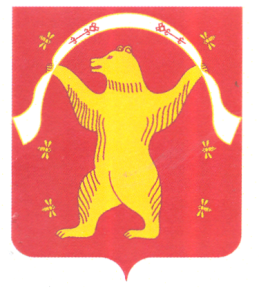 Совет  сельского поселения Баймурзинский сельсовет муниципального района Мишкинский район Республики Башкортостан 